A dla chętnych kostka Czerwonego Kapturka do zabawy oraz puzzle. 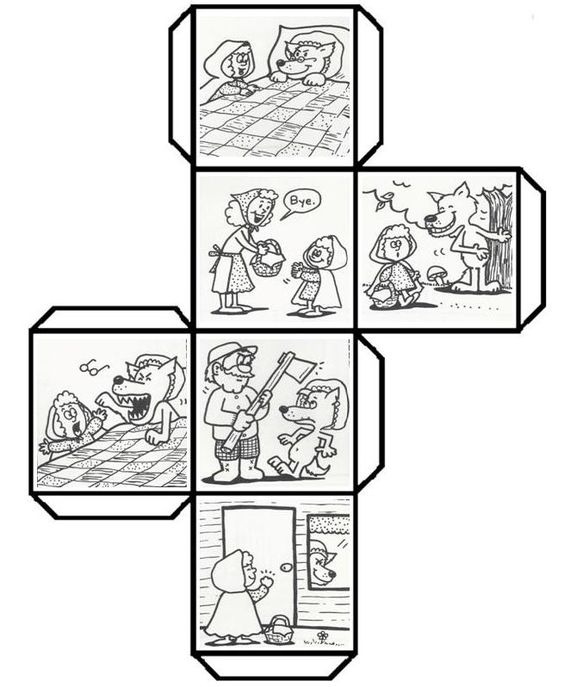 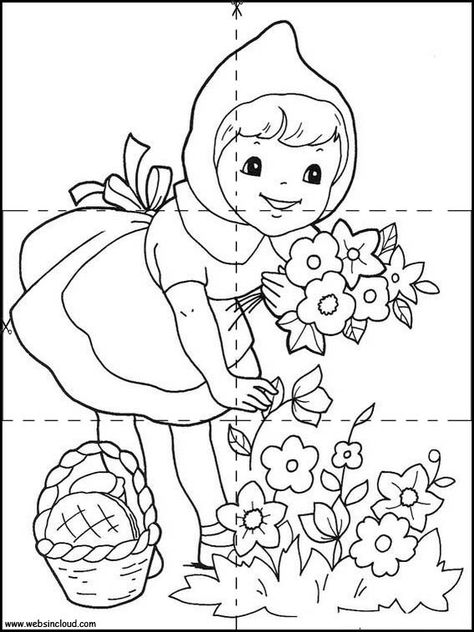 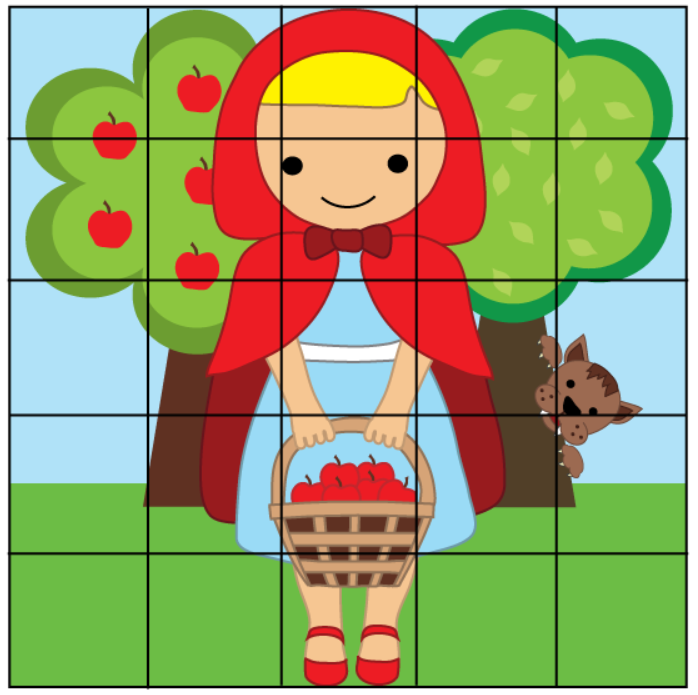 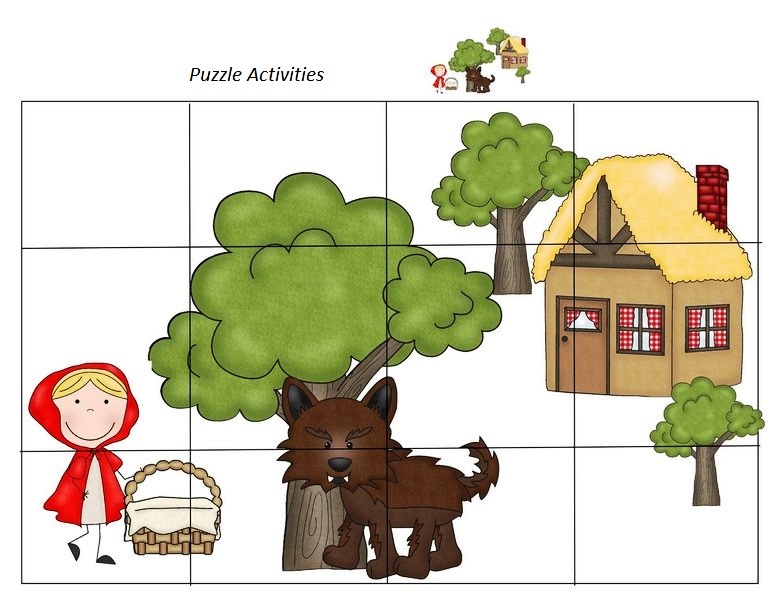 